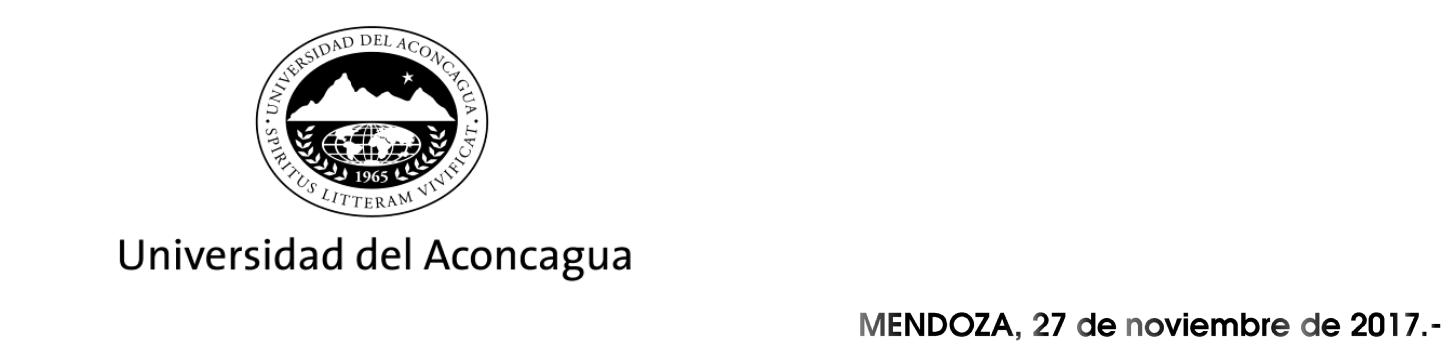 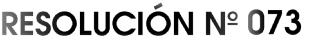 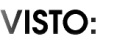 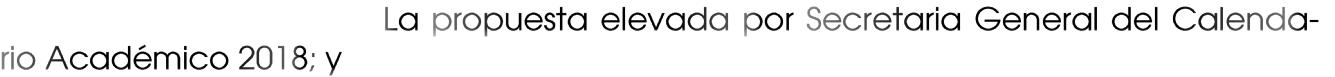 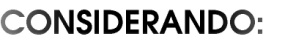 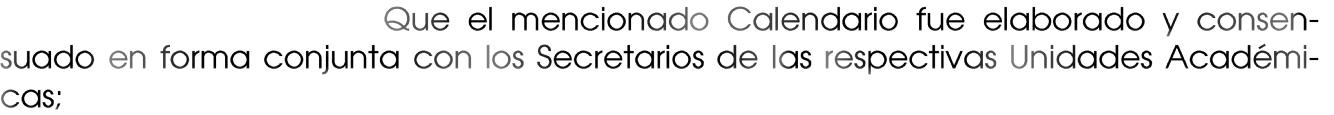 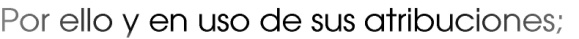 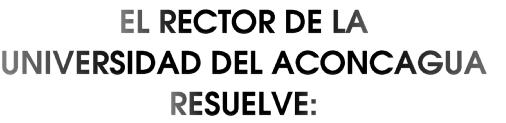 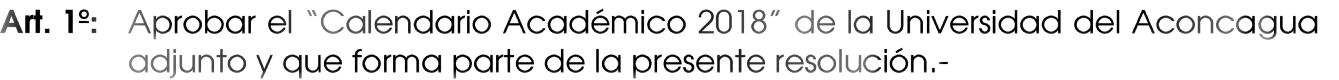 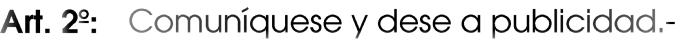 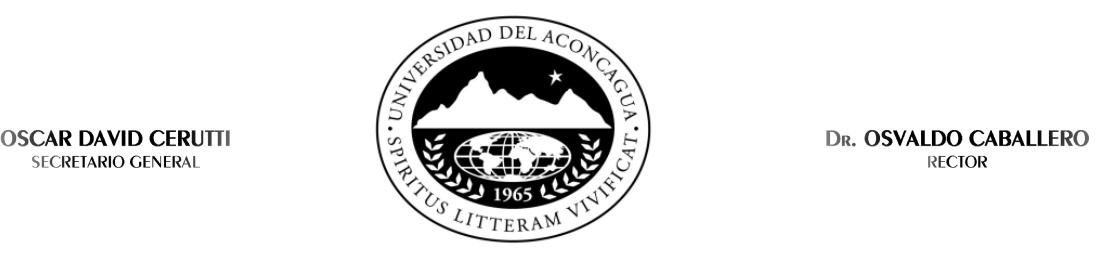 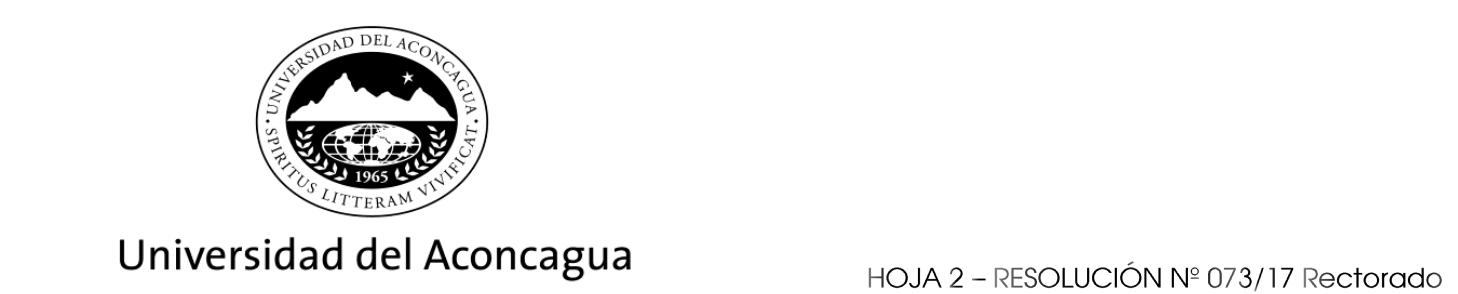 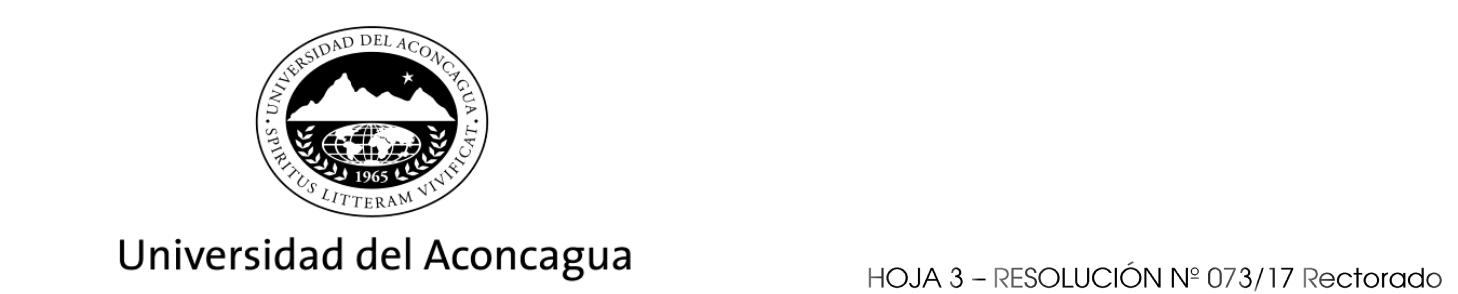 OCTUBRECALENDARIO ACADÉMICO 2018 – RECTORADOMES - DÍA/SMES - DÍA/SACTIVIDADENERO1º al 31-------Receso veranoFEBREROFEBRERO1JuevesInicio actividades12 y 13Lunes-MartesFeriado: Carnaval14MiércolesInicio cursos preuniversitariosMARZO2ViernesVía Blanca de las Reinas (Finalización actividades a las 14:00 hs.)3SábadoAsueto: Carrusel10Sábado1º vencimiento matriculación12LunesInicio clases todas las carreras24SábadoFeriado: Día Nacional de la Memoria por la Verdad y la Justicia29JuevesJueves Santo30ViernesViernes Santo31SábadoAsueto: Sábado de Gloria - Vencimiento matriculaciónABRIL2LunesFeriado: Día del Veterano y de los caídos en la Guerra de Malvinas9LunesActo iniciación clases y cambio Abanderado: FCEJ - 19:00 hs.10MartesActo iniciación clases y cambio Abanderado: FCSA - 19:00 hs.11MiércolesActo iniciación clases y cambio Abanderado: FPSI - 18:00 hs.12JuevesActo iniciación clases y cambio Abanderado: ESLE - 18:00 hs.13ViernesActo iniciación clases y cambio Abanderado: FCM  - 12:00 hs.27ViernesUniversidad Abierta30LunesFeriado puente turísticoMAYO1MartesFeriado: Día del Trabajador25ViernesFeriado: Día de la Revolución de MayoJUNIO17DomingoFeriado: Paso a la Inmortalidad del Gral. Martín Miguel de Güemes20MiércolesFeriado: Paso a la inmortalidad del Gral. Manuel Belgrano29ViernesFinaliza 1º CuatrimestreJULIO9LunesFeriado: Día de la Independencia10 al 21----Receso de invierno (sin actividades)25MiércolesAsueto: Santo Patrono SantiagoAGOSTO6LunesInicio clases 2º semestre20LunesFeriado: Paso a la inmortalidad del Gral. José de San Martín (original 17/8)SETIEMBRESETIEMBRE3LunesInicio cursos preuniversitarios17LunesAsueto: Día del Profesor21ViernesAsueto: Día del Estudiante15LunesFeriado: Día del Respeto a la Diversidad Cultural (original 12/10)31MiércolesAsueto: Día de la Universidad del AconcaguaNOVIEMBRENOVIEMBREJuramento FCM – 19:00 hs7MiércolesCarr.: Lic. en Calidad, Medio Ambiente e Higiene y Seguridad en el Trabajo - Lic.7Miércolesen Educación Física-C.C.C. - Lic. en Fonoaudiología-CCC y Lic. en Bioimágenes-en Educación Física-C.C.C. - Lic. en Fonoaudiología-CCC y Lic. en Bioimágenes-CCC.8JuevesJuramento FCEJ – 19:00 hs.8JuevesCarr.: Lic. en Administración – Abogacía – Escribanía - Lic. en Adm. de Salud-CCCCarr.: Lic. en Administración – Abogacía – Escribanía - Lic. en Adm. de Salud-CCCJuramento Ciclo de Licenciaturas “San Pedro Nolasco” – 18:00 hs.9ViernesTodas las carreras9ViernesJuramento FPSI - 19:00 hs-Juramento FPSI - 19:00 hs-Carr.: Lic. en PsicologíaJuramento ESLE – 18:00 hs.12LunesTodas las carreras12Lunes12LunesJuramento FCM - 19:00 hs.Juramento FCM - 19:00 hs.Carr.: Lic. en Enfermería-CCC13MartesJuramento FCSA – 19:00 hs.13MartesTodas las carrerasTodas las carrerasJuramento FPSI - 19:00 hs.14MiércolesCarr.: Lic. en Minoridad y Flía. - Lic. en Criminalística – Lic. en Niñez, Adolescen-14Miércolescia y Flía. – Prof. en Psicología – Lic. en Seguridad Ciudadana-CCC Lic. en Ges-cia y Flía. – Prof. en Psicología – Lic. en Seguridad Ciudadana-CCC Lic. en Ges-tión Educativa-CCC y Prof. de Grado Universitario-CCC15Juramento: FCM - 19:00 hs.15JuevesCarr.: Lic. en Fonoaudiología y Terapia del Lenguaje – Lic. en Obstetricia –Lic. enHigiene y Seguridad en el Trabajo-CCCMisa de Acción de Gracias – 19:00 hs16Viernes16ViernesJuramento FCEJ – 20:00 hsCarr.: CPN – Lic. en Economía17Sábado10:00 hs. - XXIX Colación de Grados 2018 -19LunesFeriado: Día de la Soberanía NacionalDICIEMBREDICIEMBRE8SábadoFeriado: Inmaculada Concepción de María13JuevesActo fin de curso: CUDA14ViernesJuramento FCM - 20:00 hs.14ViernesCarr.: MedicinaCarr.: Medicina17LunesFin atención público18 y 19MartesTareas internas sin atención al público y con cierre de la UdA18 y 19MiércolesTareas internas sin atención al público y con cierre de la UdAMiércoles21ViernesCena fin de año